 Πρωτοχρονιά στο Μπαλί, Το νησί των ΘεώνΈνας μοναδικός προορισμός γεμάτος εξωτικές εικόνες, γεμάτες φύση, ναούς, παράδοση και απέραντες ακτές. Ταξίδι ιδανικό για όσους αναζητούν: ΠΟΛΙΤΙΣΜΟ, ΦΥΣΗ, ΑΓΟΡΕΣ, ΠΑΡΑΛΙΑ, ΓΑΜΗΛΙΟ ΤΑΞΙΔΙ8 ημέρες – 27 Δεκεμβρίου 2022 από 1.620 € ΤΕΛΙΚΗ τιμή με την Scoot*Εγγυημένη αναχώρηση* Λίγα λόγια για το ΜπαλίΈνα παραμύθι που αρμενίζει στο Ινδικό ωκεανό, το Μπαλί δεν κουράζεται χρόνια τώρα να σας κατακτά και να αφήνεται να το κατακτήσετε με χίλιους τρόπους. Τροπική βλάστηση, γλυκά τοπία, χιλιόμετρα ακτές, όπου η άμπωτη φέρνει στα πόδια σας κογχύλια βυθών παραμυθένιων και η παλίρροια σας κυνηγάει μέχρι να απομακρυνθείτε από τα ρεύματα. Σαν από χέρι Θεϊκό, παρατεταγμένοι αμέτρητοι ορυζώνες και αμέτρητοι ναοί, άλλοι σιωπηλοί και άλλοι πολύβουοι από τους πιστούς. Ναι! Το Μπαλί δεν μοιάζει με κανέναν άλλο τόπο στο χάρτη. Ακροβατεί ανάμεσα στη γη και στον ουρανό, ανάμεσα στο καλό και στο κακό, ανάμεσα στη φαντασία και την πραγματικότητα, ανάμεσα στη φτώχεια και τη χλιδή. 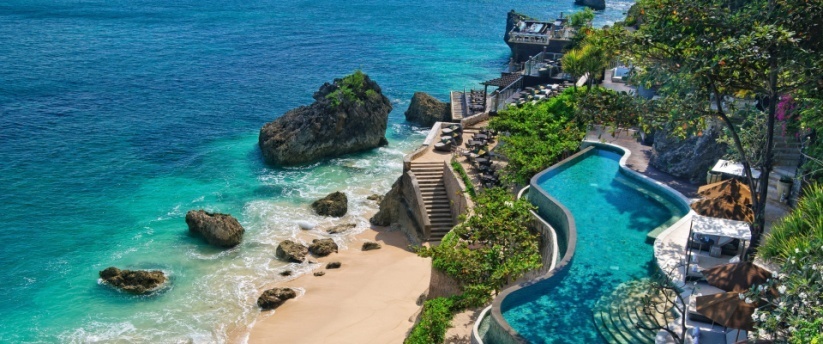 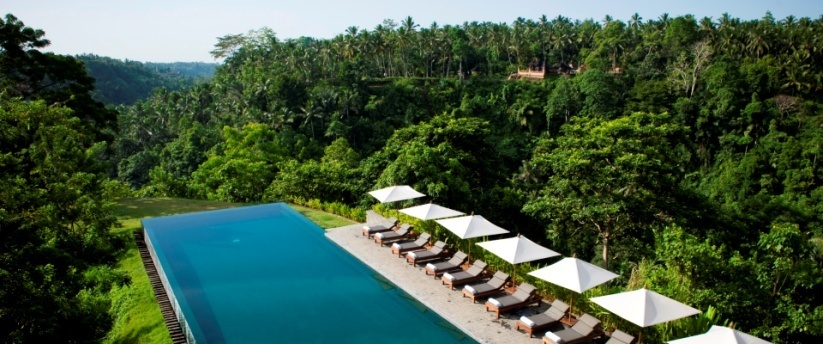 Διαμονή σε παραθεριστικά καταλύματαSpecial Price - Ειδική τιμή ισχύει για κράτηση έως τις 31 Οκτωβρίου 2022 και για περιορισμένο αριθμό συμμετοχής. Μετά την ημερομηνία, η τιμή του πακέτου ανεβαίνει +100 € ανά άτομο.ΠεριλαμβάνονταιΑεροπορικό εισιτήριο σε οικονομική θέση από και προς την ΑθήναΦόροι αεροδρομίων & επίναυλος καυσίμων (400 € ανά άτομο) Μία (1) αποσκευή και μία (1) χειραποσκευή ο έκαστοςΔιαμονή σε ξενοδοχεία, όπως αναφέρεται παραπάνω με πρωινό καθημερινά + Gala δείπνο στις 31 ΔεκεμβρίουΜεταφορές από και προς το αεροδρόμιο στο Μπαλί 24ωρο τηλέφωνο ανάγκης & Υπηρεσίες τοπικών αντιπροσώπωνΑτομική ταξιδιωτική ασφάλεια με καλύψεις και για covid-19 (extra)Ενημερωτικά έντυπα, Τοπικοί φόροι, Ασφάλεια αστικής ευθύνης, ΦΠΑΔεν ΠεριλαμβάνονταιΑχθοφορικά και φιλοδωρήματα, οτιδήποτε αναφέρεται ως προαιρετικό ή προτεινόμενοΒίζα εισόδου στην Ινδονησία (35 $ ανά άτομο, πληρωτέα στο αεροδρόμιο)PCR τεστ (εφόσον απαιτείται), Φαγητό και ποτά κατά τη διάρκεια των πτήσεων της Scoot Αεροπορικό δρομολόγιοΠροαιρετικές εκδρομές & δραστηριότητεςΟδικές εκδρομές πολιτισμού και φύσηςΚεντρικό & Βόρειο Μπαλί & Ναός Tanah LotΟλοήμερη οδική εκδρομή με επίσκεψη του σημαντικότερου αξιοθέατου του νησιού, του εμβληματικού ναού Tanah Lot, χτισμένου πάνω σε βράχο μέσα στον Ινδικό ωκεανό.  Στη διαδρομή θα απολαύσετε τους περίφημους ορυζώνες του νησιού και μαγικά χωριά. Συνεχίζουμε για την παραδοσιακή αγορά Candi Kuning, όπου μπορείτε να βρείτε φρέσκα φρούτα, λαχανικά, καφέ, μπαχαρικά και βότανα, και εξωτικά λουλούδια, όπως οι ορχιδέες και τα τοπικά τριαντάφυλλα.  Η εκδρομή μας συνεχίζει με το μαγευτικό Ινδουιστικό ναό Ulun Danu. Ο ναός είναι χτισμένος δίπλα στην υπέροχη λίμνη Beratan. Η τοποθεσία είναι ανεπανάληπτη, καθώς γύρω της βρίσκονται τέσσερα βουνά, δημιουργώντας μία εκπληκτική ατμόσφαιρα και εικόνα. Επόμενη στάση το ιερό δάσος των μαϊμούδων, ένας προστατευμένος χώρος, όπου θα δείτε και θα παίξετε με τους μακάκους. Στόχος: Η εκδρομή θα σας μυήσει στον πολιτισμό του Μπαλί, με επίσκεψη σε μερικούς από τους κορυφαίους ναούς του νησιού. Επίσης θα μάθετε περισσότερα πράγματα για το μυστικό κόσμο των μπαχαριών. Εύκολη εκδρομή με μεγαλύτερες χρονικά μεταφορές. Διάρκεια: 9-10 ώρες, μεταφορά με deluxe κλιματιζόμενο όχημα. Τα καλύτερα του Ούμπουντ (καταρράκτες & ορυζώνες) Ολοήμερη εκδρομή στα περίφημα υψίπεδα του Ubud, το πολιτιστικό κέντρο του νησιού. Πρώτη στάση ο εντυπωσιακός καταρράκτης Tegenungan, τον οποίο θα θαυμάσετε μέσα σε ένα υπέροχο τροπικό περιβάλλον. Επόμενη στάση το χωριό Tampak Siring, όπου θα δείτε το ναό Tirta Empul με το νερό της ιερής πηγής και το παλάτι που έφτιαξε ο πρώτος πρόεδρος της Ινδονησίας.  Συνεχίζουμε με τους θεαματικούς ορυζώνες Tegelalang,  ένα από τα περίφημα τουριστικά αξιοθέατα στο Μπαλί βόρεια του Ubud. Για τους τολμηρούς προτείνουμε να κάνουν bali swing ή flying fox, με πανοραμική θέα στις θεαματικές αναβαθμίδες. Πριν μεταφερθούμε στο ξενοδοχείο μας, και εφόσον το επιτρέπει ο χρόνος και η κίνηση, θα επισκεφθούμε στο κέντρο του χωριού Ubud, όπου θα δείτε τα βασικότερα αξιοθέατα,. Τακτοποίηση στα δωμάτια και διανυκτέρευση. Στόχος: Η εκδρομή θα σας γνωρίσει με την υπέροχη ενδοχώρα του Μπαλί και του πολιτιστικού του κέντρου του χωριού Ubud. Διάρκεια: 10 ώρες. Προτείνουμε να το συνδυάσετε με το BALI SWING με επιβάρυνση + 30 € ανά άτομοΝότιο Μπαλί - ναός Ουλουβάτου & κοσμοπολίτικες ακτές Ανακαλύψετε τα καλύτερα σημεία του νότιου Μπαλί. Θα επισκεφθούμε το περίφημο ναό Uluwatu στο νοτιοδυτικότερο σημείο του Μπαλί. Επόμενη στάση οι κοσμοπολίτικες παραλίες Kuta και Seminyak, το κέντρο αγοράς και ψυχαγωγίας του Μπαλί, όπου μπορείτε να περιπλανηθείτε στα δρομάκια γεμάτα με υπέροχα καταστήματα, καφέ και τοπικά εστιατόρια. Στη διαδρομή σας προτείνουμε να πιείτε ένα κοκτέηλ στο θέρετρο Ayana και το διάσημο Ayana Rock Bar, με θέα το Μπαλινέζικο ηλιοβασίλεμα. Διάρκεια: 8 ώρεςΟλοήμερη εκδρομή στο Ανατολικό Μπαλί Η ολοήμερη εκδρομή αρχίζει με την επίσκεψη του αρχαίου κτίσματος Kerta Gosa, υπέροχου δείγματος της Μπαλινέζικης αρχιτεκτονικής, μέρους μεγάλης σημασίας, καθώς εδώ ο τοπικός βασιλιάς ανακοίνωνε νόμους, κανόνες και δικαστικές αποφάσεις. Επόμενη στάση είναι ο μεγαλύτερος Ινδουιστικός Ναός του Μπαλί, ο περίφημος Pura Besakih. Από εδώ θα απολαύσετε υπέροχη πανοραμική θέα της ανατολικής ακτής, στη σκιά του όρους Agung, του υψηλότερου βουνού του νησιού. Συνεχίζετε για την παραλία Candidasa, όπου θα έχετε χρόνο να φάτε εξ ιδίων και να κάνετε μία γρήγορη βουτιά στον Ινδικό Ωκεανό. Τελευταία στάση είναι το Gua Lawah ή το σπήλαιο της νυχτερίδας, μία υπέροχη φυσική σπηλιά με χιλιάδες νυχτερίδες και το ομώνυμο ιερό ναό. Στόχος: Η εκδρομή αναδεικνύει τα βασικότερα αξιοθέατα της ανατολικής ακτής, με βασικότερη επίσκεψη του ναού Besakih. Εύκολη εκδρομή με μεγαλύτερες χρονικά μεταφορές. Διάρκεια: 9 ώρες Εκδρομή και πεζοπορία στο ηφαίστειο Μπατούρ, ανατολή ή ηλιοβασίλεμα Ιδανική εκδρομή για τους λάτρεις της φύσης και της πεζοπορίας. Ανεβείτε μέχρι τα 1.717 μέτρα μετά από μία συγκλονιστική πεζοπορία, διάρκειας 2,5 ωρών και μαγευτείτε από τη μοναδική θέα της ανατολής ή του ηλιοβασιλέματος από την κορυφή του επιβλητικού ενεργού ηφαιστείου Μπατούρ. Επιλογή ανατολής: παραλαβή από τη ρεσεψιόν τα μεσάνυχτα γύρω στις 00.30-00.10 από Nusa Dua/ Seminyak ή 02.00 από Ubud Επιλογή δύσης: παραλαβή από τη ρεσεψιόν το μεσημέρι γύρω στις 12.30 από Nusa Dua/ Seminyak ή 14.00 από Ubud Διάρκεια: 10 ώρες. Περιλαμβάνεται: Ατομικός φακός κεφαλής και μπατόν, μπουκαλάκι νερό, ζεστό τσάι/καφέ και ελαφύ σνακ Τι να πάρετε μαζί σας Παπούτσια πεζοπορίας, μακρύ παντελόνι, αντιανεμικό τζάκετ, φωτογραφική μηχανή Σημείωση: Για τους λάτρεις του ποδηλάτου και ειδικά του mountain downhill, ρωτήστε μας για ειδικά σχεδιασμένο πρόγραμμα.Ολοήμερη εκδρομή στο ηφαίστειο Κινταμάνι Η σημερινή μας εκδρομή είναι αφιερωμένη στο επιβλητικό ηφαίστειο Κινταμάνι, με τη μαγευτική λίμνη Μπατούρ και το ενεργό ηφαίστειο (1.730 μέτρα). Θα έχετε την ευκαιρία να διασχίσετε την ενδοχώρα του νησιού και τα παραδοσιακά Μπαλινέζικα χωριά, όπου συναντώνται οι παραδοσιακοί χοροί Μπαρόνγκ και η τέχνη της ξυλογλυπτικής. Στάση για γεύμα (προαιρετικά) με θέα το ηφαίστειο και τη λίμνη. Θα επισκεφθείτε και το Tampaksiring, όπου μπορείτε να προμηθευτείτε και εσείς το αγίασμά του - η κατά τους ντόπιους "πηγή νεότητας". Διάρκεια: 8-9 ώρες ΚρουαζιέρεςΟλοήμερη κρουαζιέρα στο νησί Λεμπόνγκαν Σήμερα σας προτείνουμε να ακολουθήσετε την ολοήμερη κρουαζιέρα στο νησί Lebongan, το οποίο βρίσκεται 1 ώρα μακριά από την ανατολική ακτή του Μπαλί. Στην εκδρομή θα έχετε χρόνο να κάνετε snorkeling πάνω από τον κοραλλιογενή ύφαλο του νησιού, να γυρίσετε σε τοπικό χωριό και να χαλαρώσετε στην κεντρική παραλία του. Παραλαβή από τη ρεσεψιόν γύρω στις 08.00 από Nusa Dua/ Seminyak. Διάρκεια: 8-9 ώρες, Περιλαμβάνεται γεύμα σε μπουφέ στο εστιατόριο beach club Lembongan, σνακ και τσάι πάνω στο ταχύπλοο, Glass bottom boat, εκδρομή σε τοπικό χωριό, Τι να πάρετε μαζί σας: Αντηλιακό, εντομοαπωθητικό, φωτογραφική κάμεραΟλοήμερη κρουαζιέρα στο νησί Nusa Penida (Δυτική όχθη) Ανακαλύψτε τον παράδεισο στο γραφικό νησί Nusa Penida. Το νησί έχει σημειώσει μεγάλη τουριστική άνθηση τα τελευταία χρόνια, λόγω των απόκρημνων βράχων και παραλιών, αλλά και υπέροχου υποθαλάσσιου βυθού. Κατά τη διάρκεια της επίσκεψής σας θα επισκεφθείτε και θα δείτε τις διάσημες παραλίες Kelingking, Broken, Angel’s Bilalbong και Crystal Bay. Απολαύστε φυσικά και την εξαιρετική θέα από το γνωστό Paluang Cliff. Παραλαβή από τη ρεσεψιόν γύρω στις 08.00 από Nusa Dua/ Seminyak. Διάρκεια: 8-9 ώρες, Περιλαμβάνεται γεύμα σε τοπικό εστιατόριο, νερό κατά τη διάρκεια της εκδρομής, εφοπλισμός για snorkeling.Δυνατότητα με +40 €/ άτομο να προσθέσετε τρία σημεία για θαλάσσια παρατήρηση (snorkelling) – Manta bay, Gamat, Crystal bay. Προσφέρεται και εκδρομή στην Ανατολική ακτή του νησιού με 100 €/ άτομο (Diamond beach, Atuh Beach, Treehouse, Mollenteng)Δραστηριότητες περιπέτειας και άγριας ζωήςWhite Water Rafting – Κατάβαση του ποταμού Ayung Πρωινή αναχώρηση από το ξενοδοχείο και μεταφορά στην τοποθεσία έναρξης της κατάβασης. Ο τοπικός μύθος αναφέρει ότι ο ποταμός Ayung φιλοξενεί κοιμώμενο δράκο. Η διαδρομή είναι μαγευτική, καθώς θα περάσετε μέσα από κατάφυτο φαράγγι, με μακρόβια φυτά και υπέροχους καταρράκτες. Καλωσορίσατε στην κορυφαία δραστηριότητα αδρεναλίνης του νησιού! Στόχος: Να γνωρίσετε την τοπική βλάστηση, μέσα από την πλεύση του ποταμού και να γελάσετε μέχρι δακρύων. Διάρκεια: 6 ώρες, Περιλαμβάνεται γεύμα, μπουκαλάκι νερού, γεύμα μπουφέ, επαγγελματίας οδηγός ποταμού, αδιάβροχη σακούλα για προσωπικά είδη, προσωπική ασφάλεια. Τι να πάρετε μαζί σας: Στεγνά ρούχα για να αλλάξετε, αντηλιακό, σανδάλια ή αθλητικά πέδιλα. Πάρκο Ελεφάντων και Elephant Ride (ολοκληρωμένο πρόγραμμα) Το πάρκο Ελεφάντων στο Taro αποτελεί μοναδική και πλήρης εμπειρία με τα παχύδερμα. Θα έρθετε σε επαφή με αυτά τα εξαιρετικά πλάσματα μέσα σε ένα εκπληκτικό τροπικό περιβάλλον. Θα μάθετε πολλά  για τις συνήθειές τους από τους τοπικούς ξεναγούς και το ειδικό μουσείο. Θα τα αγγίξετε και θα τα ταΐσετε. Για όλα τα παραπάνω έχει βραβευτεί ως το καλύτερο πάρκο Ελεφάντων στον κόσμο. Παραλαβή από τη ρεσεψιόν γύρω στις 08.00 από Nusa Dua/ Seminyak ή 10.00 από Ubud. Διάρκεια: 8 ώρες, περιλαμβάνεται γεύμα σε μπουφέ στο εστιατόριο ελεφάντων, σόου με ελέφαντες, προσωπική ασφάλεια, trekking πάνω σε ελέφαντα για περίπου 30 λεπτά, είσοδος στο πάρκο. Σημείωση: Μπορείτε να ζητήσετε και να επιλέξετε μικρότερα πακέτα, πχ χωρίς γεύμα, trekking κτλ. - ενημερωθείτε σχετικά  από τον ταξιδιωτικό σας σύμβουλο.Πλωτό πάρκο Δελφινιών, Dolphin Encounter Μοναδική εμπειρία για όσους ονειρεύεστε να γνωρίσετε από κοντά το υπέροχο θηλαστικό. Το θαλάσσιο πάρκο βρίσκεται σε πλωτή εξέδρα 10 λεπτά μέσα στον ανοιχτό ωκεανό με το ταχύπλοο και προσφέρει 35 λεπτά αξέχαστης συνεδρίας με έμπειρους εκπαιδευτές. Θα εντυπωσιαστείτε από την εξυπνάδα, τη φυσική δύναμη και την ευγένειά τους. Υπάρχουν τέσσερα διαφορετικά προγράμματα από τα οποία μπορείτε να επιλέξετε, ενημερωθείτε σχετικά  από τον ταξιδιωτικό σας σύμβουλο. Διάρκεια: 4 ώρες, τι να πάρετε μαζί σας: αντηλιακό, εντομοαπωθητικό, φωτογραφική κάμερα Ενοικίαση ΙΧ με οδηγό για δικό σας πρόγραμμαΕνοικίαση ΙΧ με οδηγό για μισή ημέρα (5 ώρες) – 50 €, Ενοικίαση ΙΧ με οδηγό για ολόκληρη μέρα (8 ώρες) – 80 €Θεματικά πάρκα στο Μπαλί Επισκεφθείτε μερικά από τα καλύτερα θεματικά πάρκα του νησιού. Σας προτείνουμε: Waterbom, Bali Marine Safari Park, Bali ZooΌροι & Προϋποθέσεις- Ειδικές τιμές ισχύουν για παιδιά έως 12 ετών. Ενημερωθείτε για την επιβάρυνση μονής συμμετοχής, Ακύρωση εντός 7ημερών από την προγραμματισμένη ημερομηνία τέλεσης επιφέρει χρέωση 100%. Οι τιμές ενδέχεται να αλλάξουν χωρίς προειδοποίηση, σε περίπτωση αύξησης του κόστους καυσίμων, των τοπικών φόρων ή της συναλλαγματικής ισοτιμίας. Η διαθεσιμότητα σε μερικές δραστηριότητες είναι περιορισμένη, γι’ αυτό σας προτείνουμε να κάνετε έγκαιρα την κράτησή σας.ΓΕΝΙΚΕΣ ΠΛΗΡΟΦΟΡΙΕΣ - Οι τιμές είναι κατ’ άτομο σε ευρώ- Δεν απαιτούνται εμβόλια ή άλλου είδους προληπτική αγωγή- Μετά την επιβεβαίωση της κράτησης και σε περίπτωση ακύρωσης θα υπάρχουν ακυρωτικά με βάση τους παρακάτω όρους - Οι τιμές είναι υπολογισμένες με σημερινά ισχύοντα ναύλα. H όποια διαφοροποίησή τους, επιβαρύνει τους πελάτες- Τα ξενοδοχεία δέχονται πληρωμές με πιστωτική/ χρεωστική κάρτα ή μετρητά. ΠΡΟΣΟΧΗ!  Όπως είναι διεθνώς καθιερωμένο και εφαρμόζεται στα μεγάλα ξενοδοχεία, κατά την τακτοποίηση διατυπώσεων στην άφιξη, ζητείται η πιστωτική κάρτα ή κατάθεση μετρητών για κάλυψη τυχόν έξτρα καταναλώσεων κ.ά. προσωπικών δαπανών (PAY TV, Mini Bar, τηλέφωνα από το δωμάτιο κλπ.). Βεβαίως, κατά την αναχώρηση επιστρέφονται οι τυχόν καταβολές μετρητών ή ακυρώνεται το απόκομμα της πιστωτικής κάρτας.- Παραλαβή δωματίων: 15.00 & Παράδοση δωματίων: 11.00- Παιδιά έως 12 ετών συνήθως δικαιούνται έκπτωση στον αεροπορικό ναύλο & πιθανώς και από το ξενοδοχείο - Τρίκλινα δωμάτια είναι δίκλινα δωμάτια με πρόσθετη κλίνη- Η εταιρεία διατηρεί το δικαίωμα αντικατάστασης των ξενοδοχείων με άλλα αντίστοιχης ή ανώτερης κατηγορίας σε περίπτωση ανωτέρας βίας ή υπερκάλυψης δωματίων (overbooking)- Οι τιμές των φόρων αεροδρομίων είναι βασισμένες στην τρέχουσα τιμή πετρελαίου- Το τελικό κόστος των φόρων των αεροδρομίων θα επιβεβαιώνεται την ημέρα έκδοσης του αεροπορικού εισιτηρίου- Για το πακέτο νεόνυμφων θα πρέπει να έχετε μαζί σας τη ληξιαρχική πράξη γάμου - Οι τιμές συντάχθηκαν σύμφωνα με τις ισχύουσες ισοτιμίες νομισμάτων. Σε περίπτωση διαφοροποίησης των νομισματικών ισοτιμιών, αεροπορικών ναύλων ή τιμών ξενοδοχείων/ τοπικών φόρων, η εταιρεία φέρει το δικαίωμα αναπροσαρμογής της τελικής τιμήςSpecial PriceΕιδική τιμή του ατομικού & ομαδικού προγράμματος ισχύει για κράτηση & προκαταβολή έως τις 31 Οκτωβρίου 2022 και για περιορισμένο αριθμό συμμετοχής. Μετά την ημερομηνία, η τιμή του πακέτου ανεβαίνει +100 € ανά άτομο. Ενημερωθείτε αντίστοιχα.Κρατήσεις & Πληρωμές Για την οριστική προκράτηση, απαιτείται προκαταβολή 40% της τελικής τιμής, μαζί με τα διαβατήρια ή ταυτότητες των ταξιδιωτών και την υπογραφή της ταξιδιωτικής σύμβασης. Η εξόφληση του πακέτου θα πρέπει να γίνει 30 ημέρες πριν την αναχώρηση.Πολιτική ακυρωτικώνΣας ενημερώνουμε για την πολιτική ακυρωτικών των προμηθευτών του πακέτου (αερ. εταιρεία, ξενοδοχεία, τοπικές υπηρεσίες)Σε περίπτωση ακύρωσης μέχρι 40 ημέρες πριν την αναχώρηση – 150 € ανά άτομοΣε περίπτωση ακύρωσης 31-39 ημέρες πριν την αναχώρηση – 40% της συνολικής τιμήςΣε περίπτωση ακύρωσης 16-30 ημέρες πριν την αναχώρηση – 70% της συνολικής τιμήςΣε περίπτωση ακύρωσης 0-15 ημέρες πριν την αναχώρηση – 100% της συνολικής τιμήςΔιαμονή & Προτεινόμενα ΞενοδοχείαΥπάρχει πληθώρα εναλλακτικών ξενοδοχείων στον προορισμό. SEMINYAK - De Vins Sky 4*, Potato Head 5*dlx, Alila Seminyak 5*dlx, Katamama 5* dlx NUSA DUA – Sofitel 5*, Hilton 5*, Kempinski Apurva 5* dlx, The Mulia Resort 5* dlx UBUD – Puri Gangga 4*, Padma Ubud 5*, The Kayon Resort 5*, Puri Wulandari 5* dlx, Royal Pita Maha 5* dlx κ.άΤαξιδιωτικά έγγραφαΑπαιτείται βίζα για την είσοδό σας στην Ινδονησία (Μπαλί), η οποία πληρώνεται τοπικά στο αεροδρόμιο (κόστος 35 $ ανά άτομο). Το διαβατήριο σας θα πρέπει να μη λήγει εντός 6μήνου από την αναχώρησή σας από τον προορισμό. Βεβαιωθείτε ότι υπάρχουν αρκετές κενές σελίδες στο διαβατήριό σας (για τυχόν θεώρηση βίζας ή/και εισόδου-εξόδου από την χώρα που επισκέπτεστε). Όσοι ταξιδιώτες είναι αλλοδαποί και δεν είναι κάτοχοι Ελληνικού διαβατηρίου, οφείλουν να επικοινωνούν κατ’ ιδίαν με την πρεσβεία της χώρας που επιθυμούν να επισκεφθούν για να πληροφορηθούν για τις διαδικασίες έκδοσης βίζας (εφόσον αυτή απαιτείται). Η εταιρεία μας δεν φέρει καμία ευθύνη σε περίπτωση προβλήματος, που παρουσιαστεί με τα ταξιδιωτικά σας έγγραφα την ημέρα της αναχώρησής σας ή εάν αλλάξει η σημερινή διαδικασία διατυπώσεων και εισόδου στους συγκεκριμένους προορισμούς.Καιρικές συνθήκες – Πότε να ταξιδέψετεΗ Ινδονησία, καθώς τέμνεται από τον Ισημερινό, χαρακτηρίζεται από σχετικά παρόμοιο ετήσιο κλίμα. Η χώρα έχει δύο καιρικές περιόδους – τη ξηρή (μεταξύ Μαΐου και Οκτωβρίου) και την υγρή (μεταξύ Νοεμβρίου και Απριλίου) – και δεν παρατηρούνται ακρότητες σε θερμοκρασίες μεταξύ καλοκαιριού και χειμώνα. Δεκέμβριος και Ιανουάριος είναι οι δύο πλέον υγροί μήνες με ξαφνικές τροπικές καταιγίδες μικρής διάρκειας, οι οποίες όμως μερικές φορές μπορεί να κρατήσουν και μεγαλύτερες χρονικές περιόδους.Προκαταβολή & Εξόφληση-Με την κράτηση σας απαιτείται προκαταβολή 40% της τελική τιμής ανά άτομο
-Εξόφληση συμμετοχής μέχρι 30 ημέρες πριν την αναχώρησηΤρόποι πληρωμής-Με μετρητά στο γραφείο μας
-Με πιστωτική η χρεωστική κάρτα στο γραφείο μας
-Με τραπεζική κατάθεση σε έναν από τους παρακάτω λογαριασμούςΟι τραπεζικοί μας λογαριασμοίΔΙΚΑΙΟΥΧΟΣ: DIONTOURS NG & RED ELEPHANT O.E.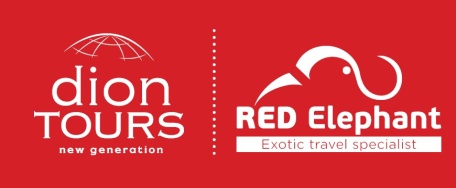 ΚατηγορίαΞενοδοχείο Kuta και Nusa DuaΤΕΛΙΚΗ Τιμή ανά άτομο *SPECIAL PRICE*Επιβάρυνση μονόκλινουComfortSol by Melia Kuta 4*  (sol δωμάτιο)1.620 €390 €Deluxe Merusaka Nusa Dua 5*(deluxe δωμάτιο)1.890 €750 €Σημείωση: Ενημερώστε μας αν θέλετε κάποιο εναλλακτικό ξενοδοχείο, για να σας στείλουμε την αντίστοιχη προσφοράΣημείωση: Ενημερώστε μας αν θέλετε κάποιο εναλλακτικό ξενοδοχείο, για να σας στείλουμε την αντίστοιχη προσφοράΣημείωση: Ενημερώστε μας αν θέλετε κάποιο εναλλακτικό ξενοδοχείο, για να σας στείλουμε την αντίστοιχη προσφοράΣημείωση: Ενημερώστε μας αν θέλετε κάποιο εναλλακτικό ξενοδοχείο, για να σας στείλουμε την αντίστοιχη προσφοράΑριθμός πτήσηςΔρομολόγιοΏρες πτήσεωνTR 713Αθήνα - Σιγκαπούρη      1120 – 0410 +1TR 280Σιγκαπούρη - Μπαλί0715 - 0950TR 289Μπαλί - Σιγκαπούρη1925 - 2200TR 712Σιγκαπούρη - Αθήνα0230 - 0900ΤΡΑΠΕΖΑΑΡ. ΛΟΓΑΡΙΑΣΜΟΥΙΒΑΝSWIFT-BICPIRAEUS BANK5238084600738GR4101722380005238084600738PIRBGRAAALPHA BANK704002002016957GR8601407040704002002016957CRBAGRAAEUROBANK0026.0203.80.0201612187GR7302602030000800201612187NATIONAL BANK OF GREECE212/002954-89GR1801102120000021200295489